FORM-CR9 Sample of Articles of Association (AOA)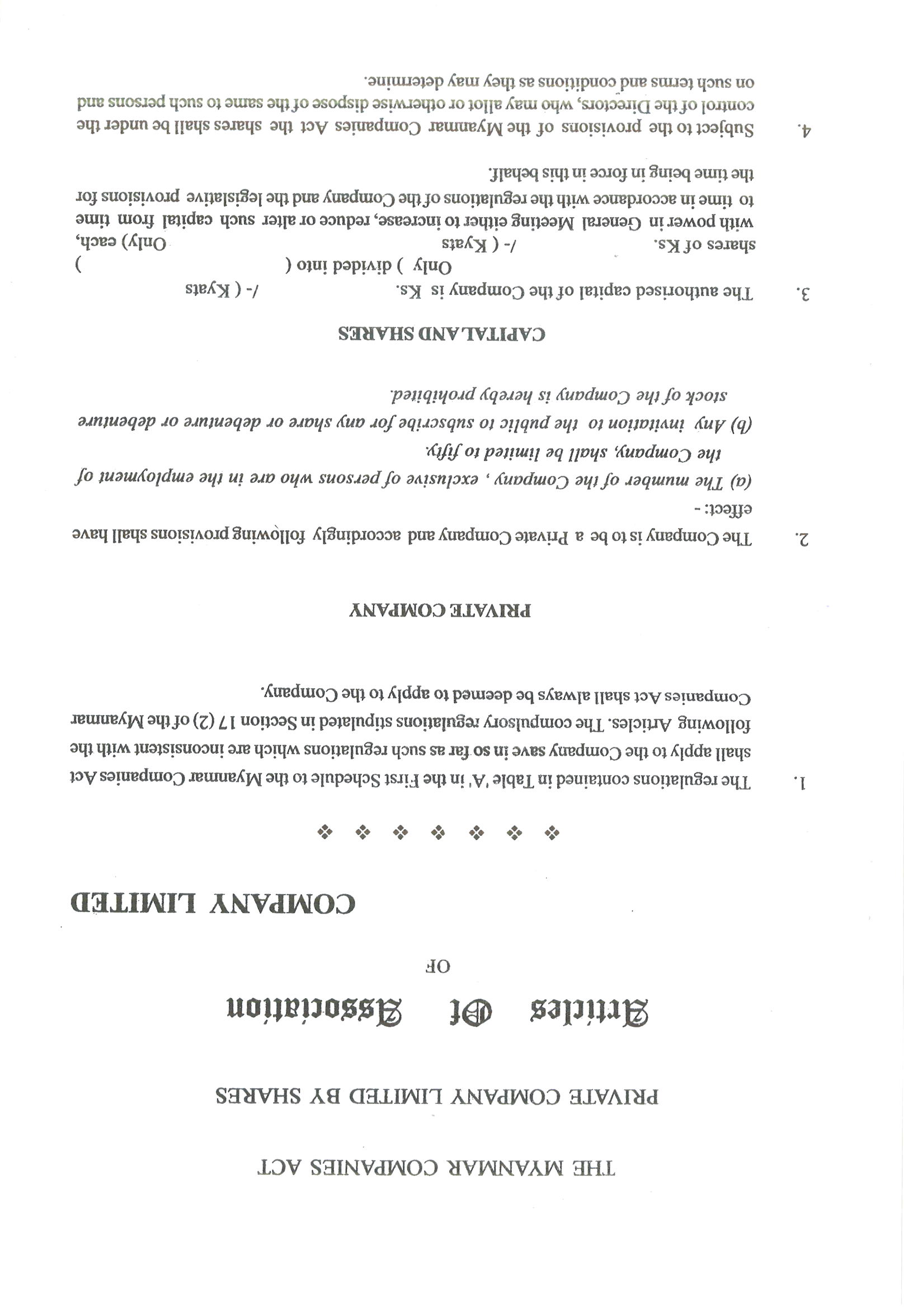 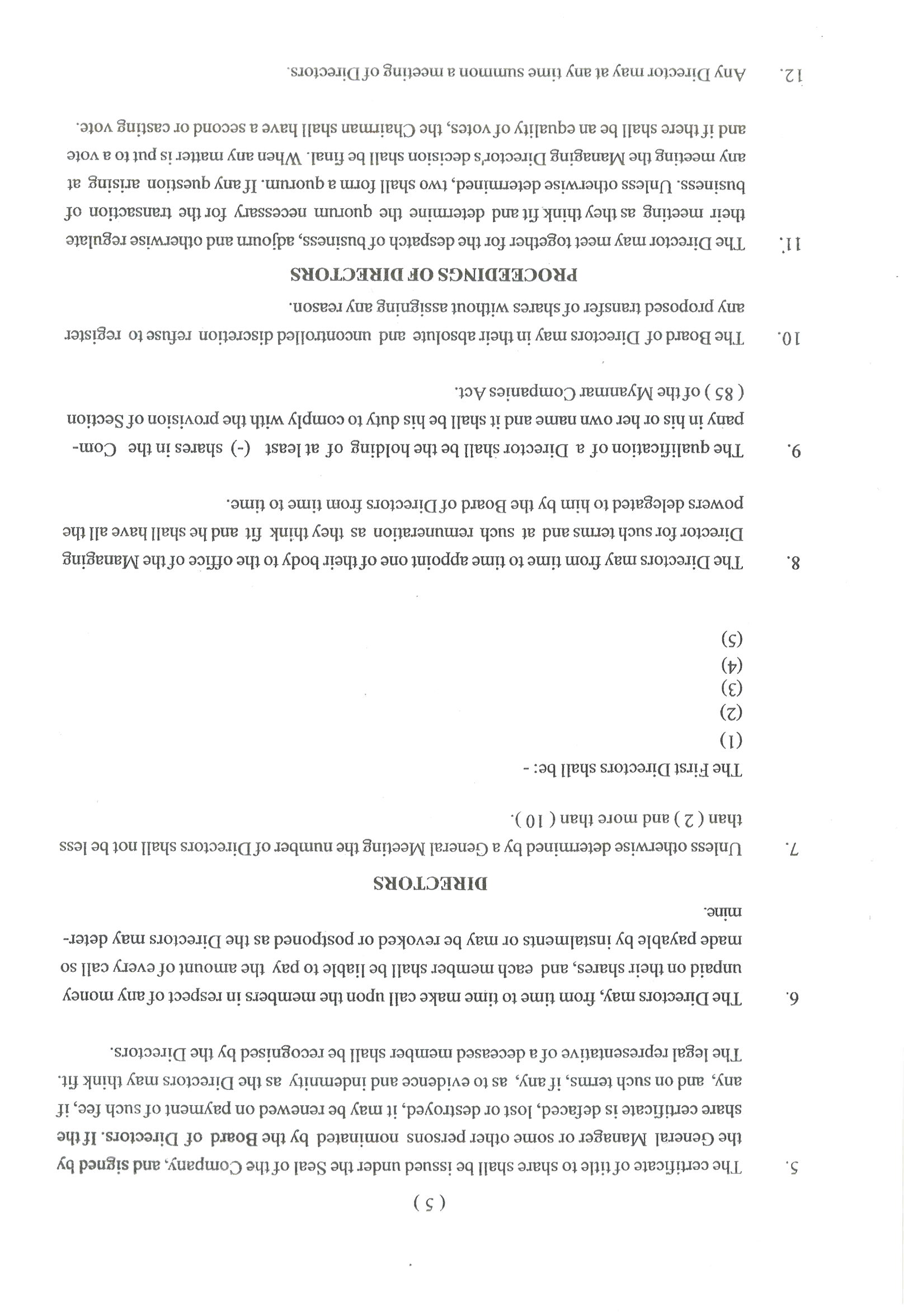 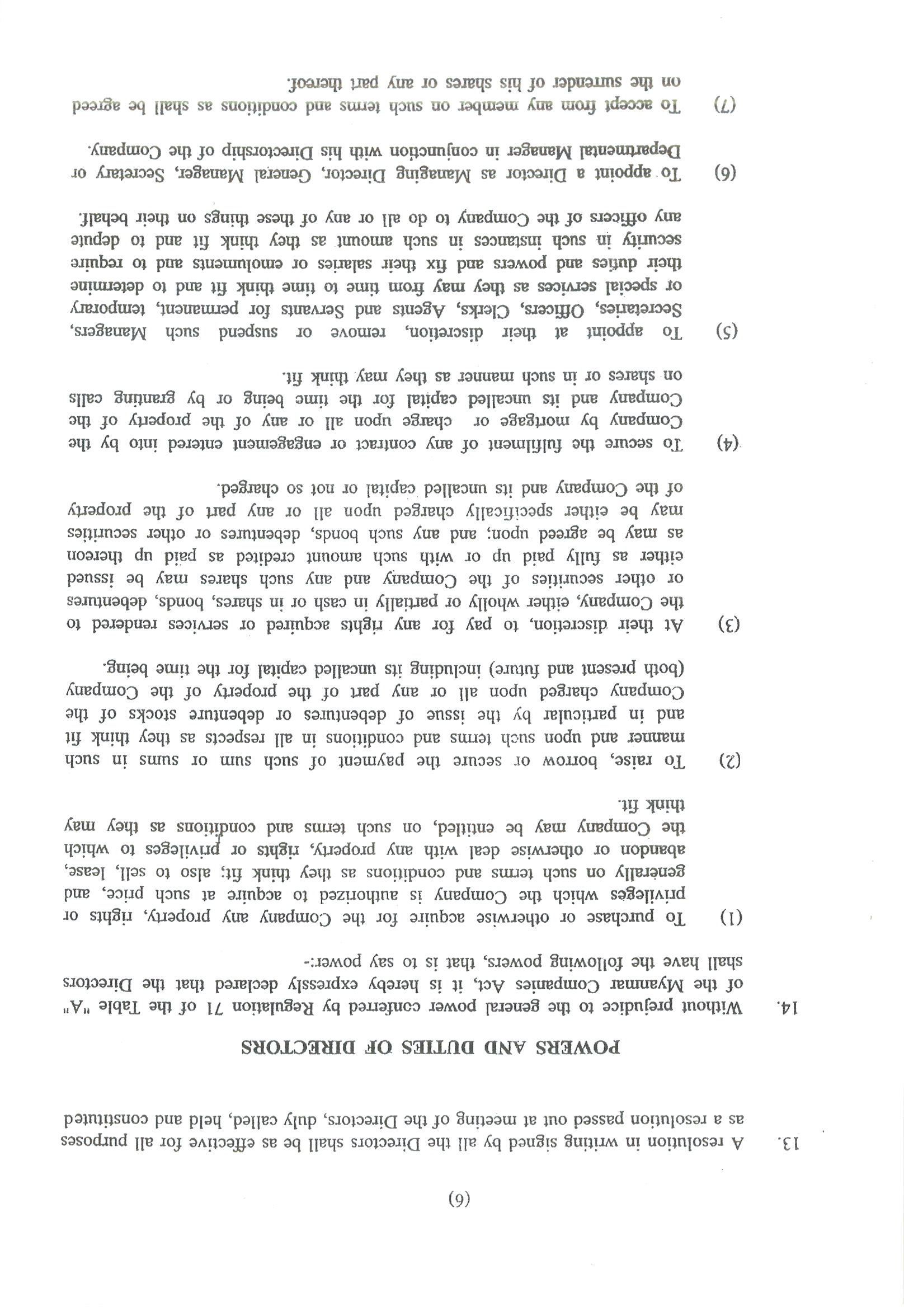 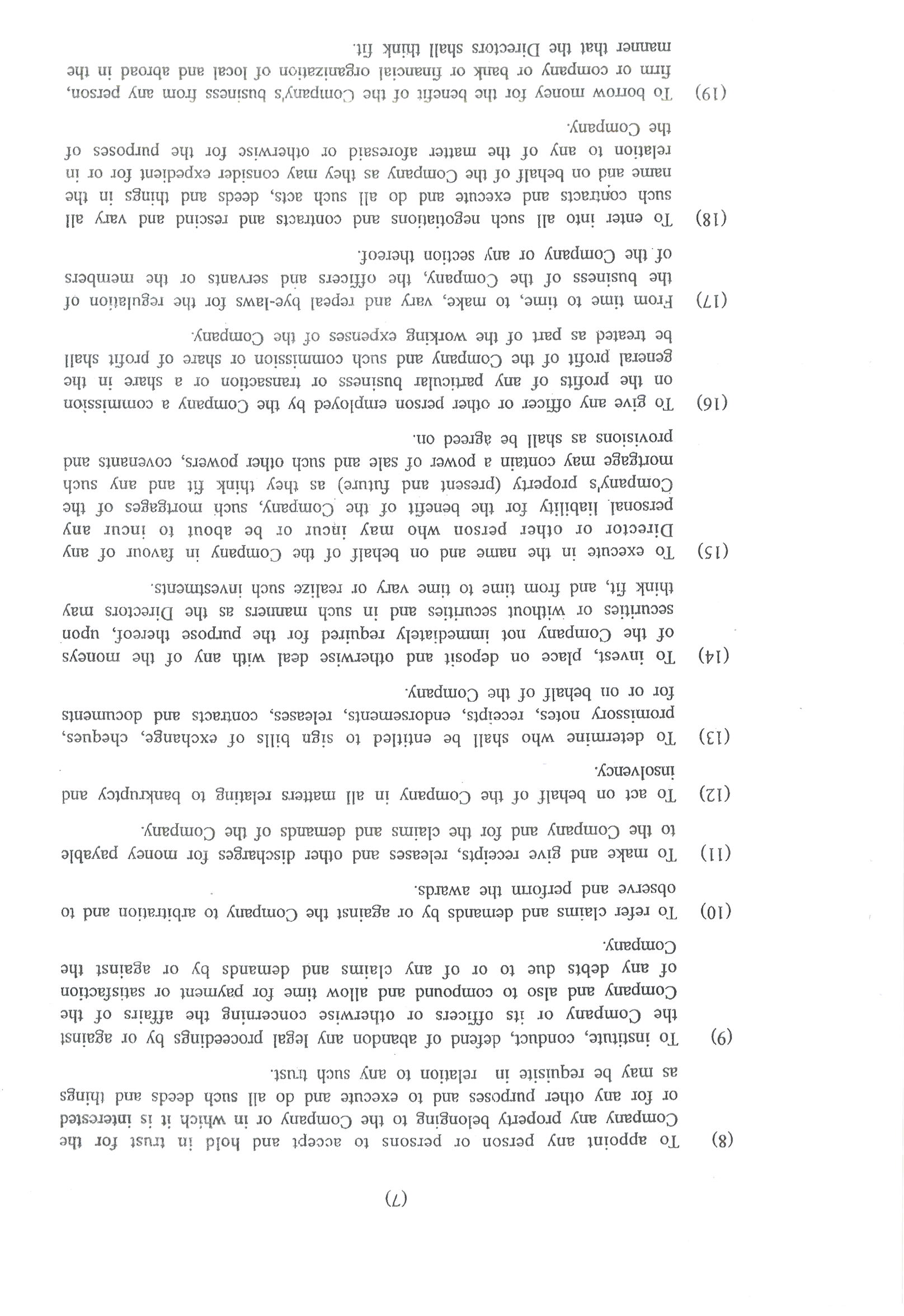 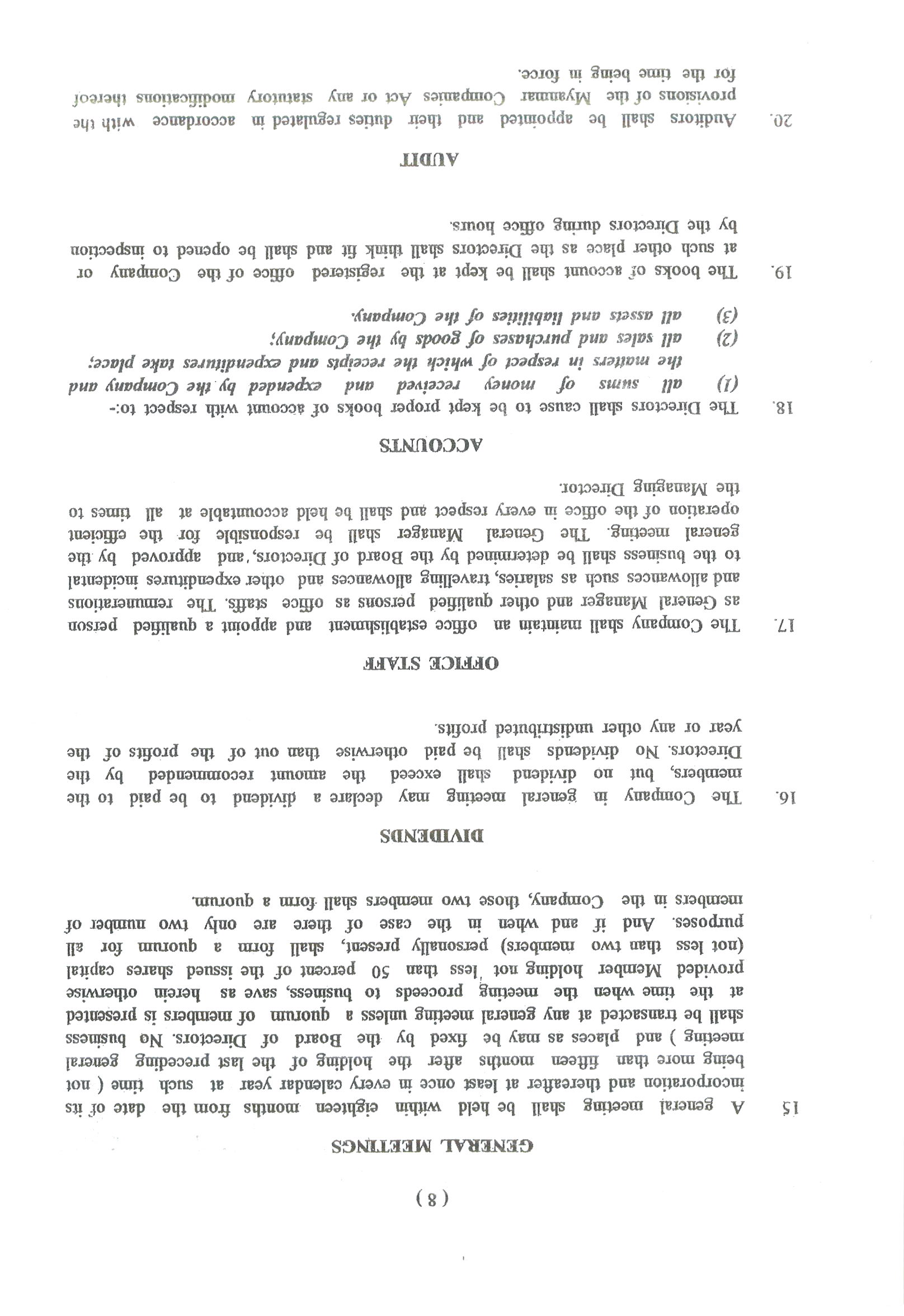 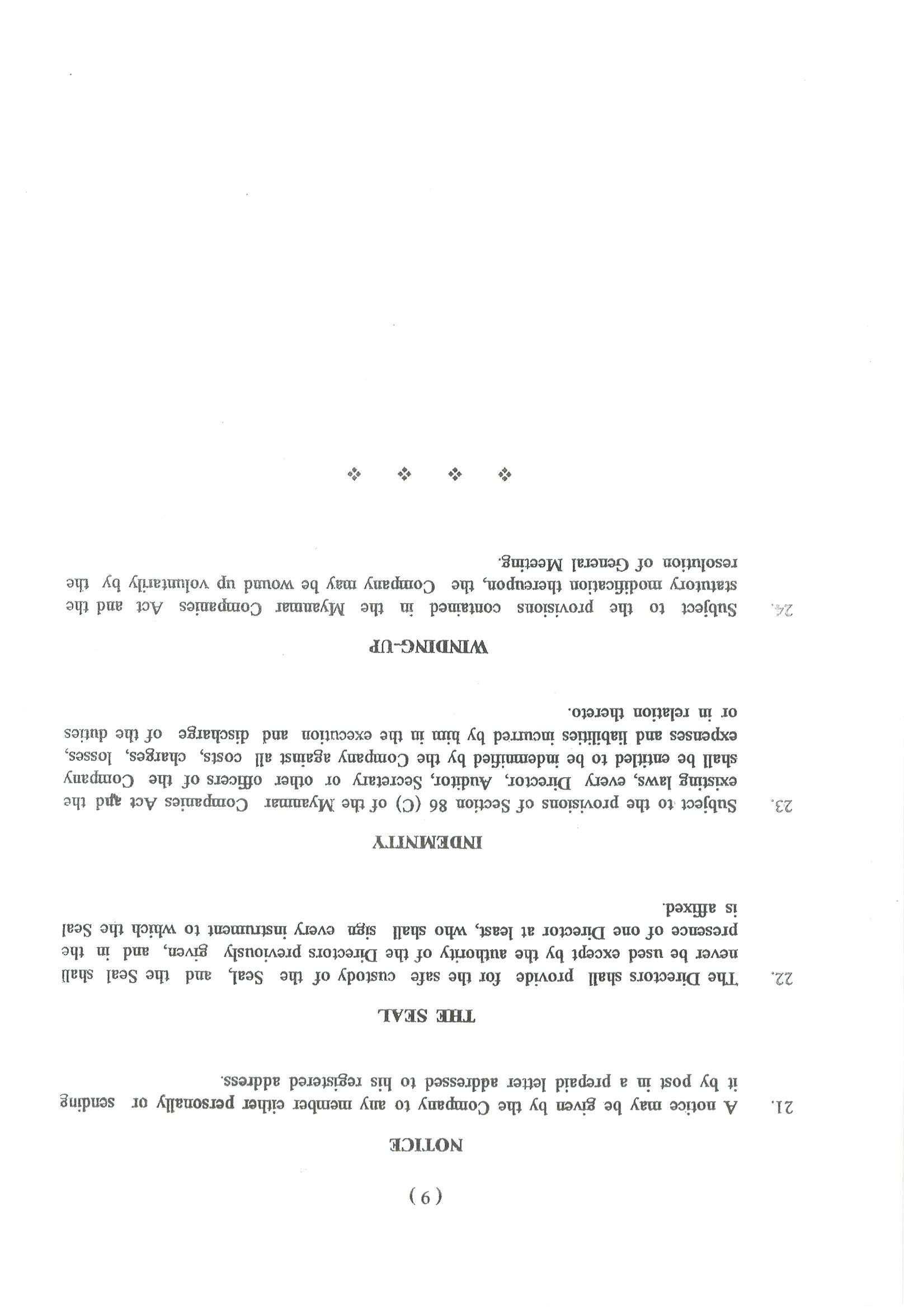 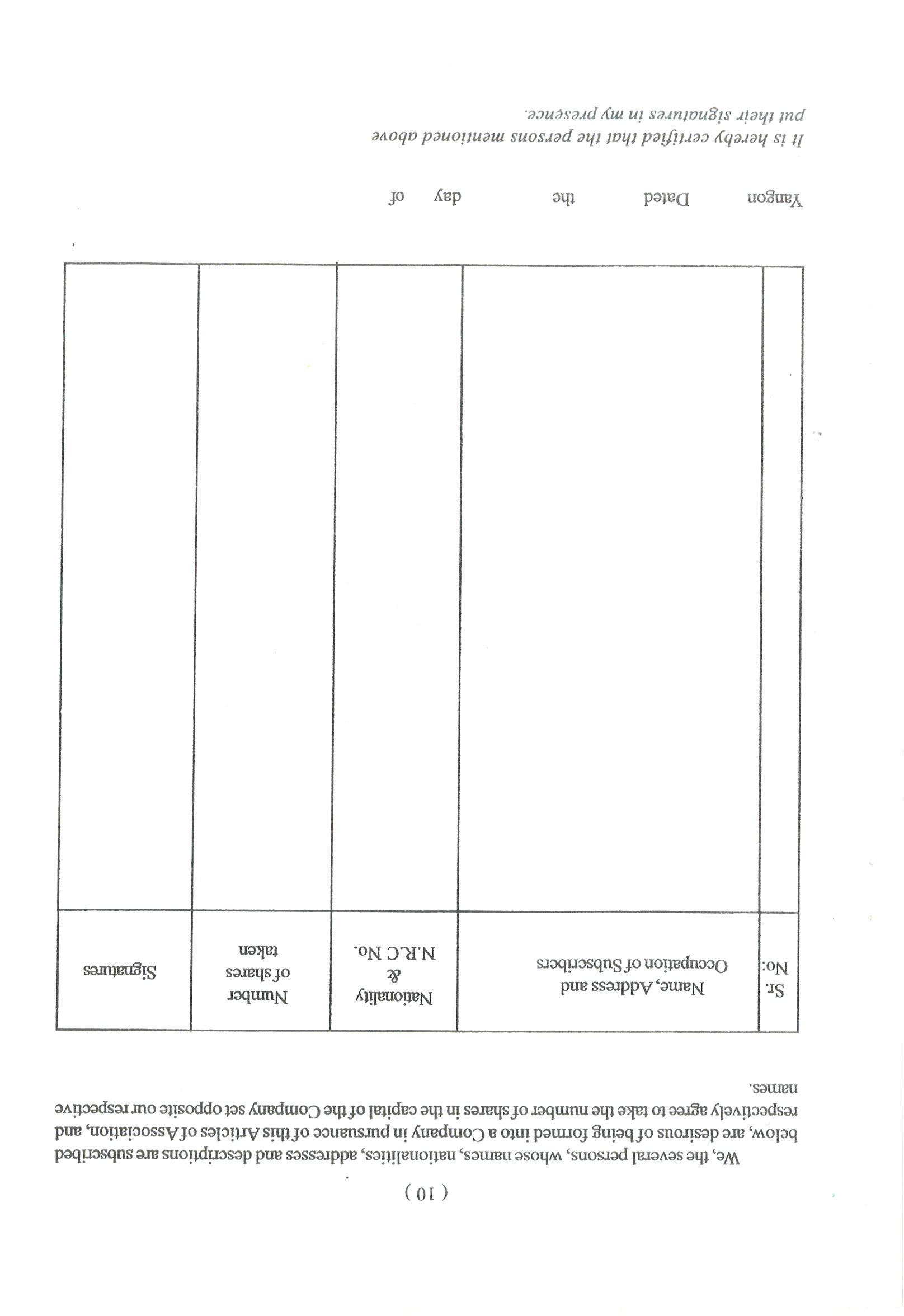 